Государственное автономное профессиональное образовательное учреждение "Брянский медико-социальный техникум им. ак. Н.М. Амосова"Технические рекомендации по работе с системой дистанционного обучения  «Zoom» для студентов1.  Загрузка и установка «Zoom client»1. В поисковой строке браузера (yandex, google, mail и др.)  вводим «Zoom client».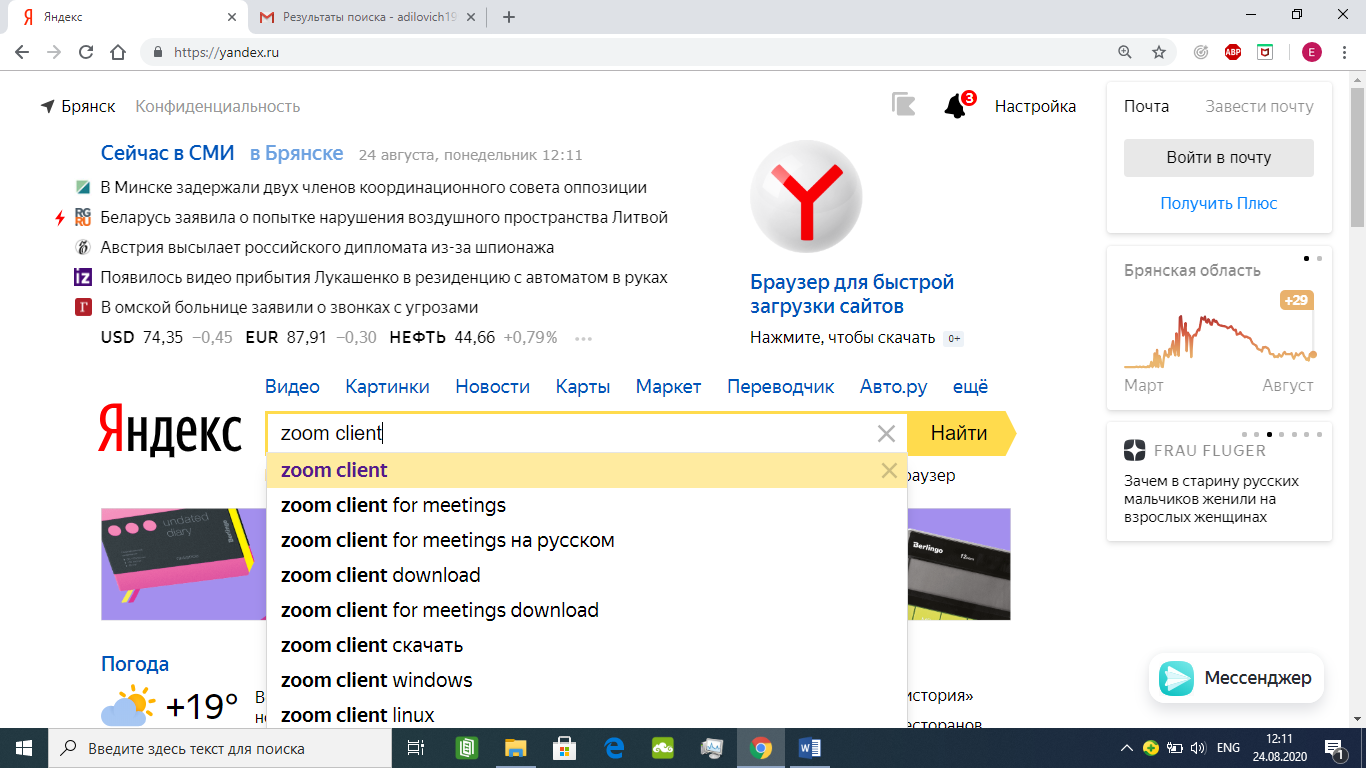 2. Нажимаем клавишу «Ввод» (Enter) и выбираем самую первую ссылку.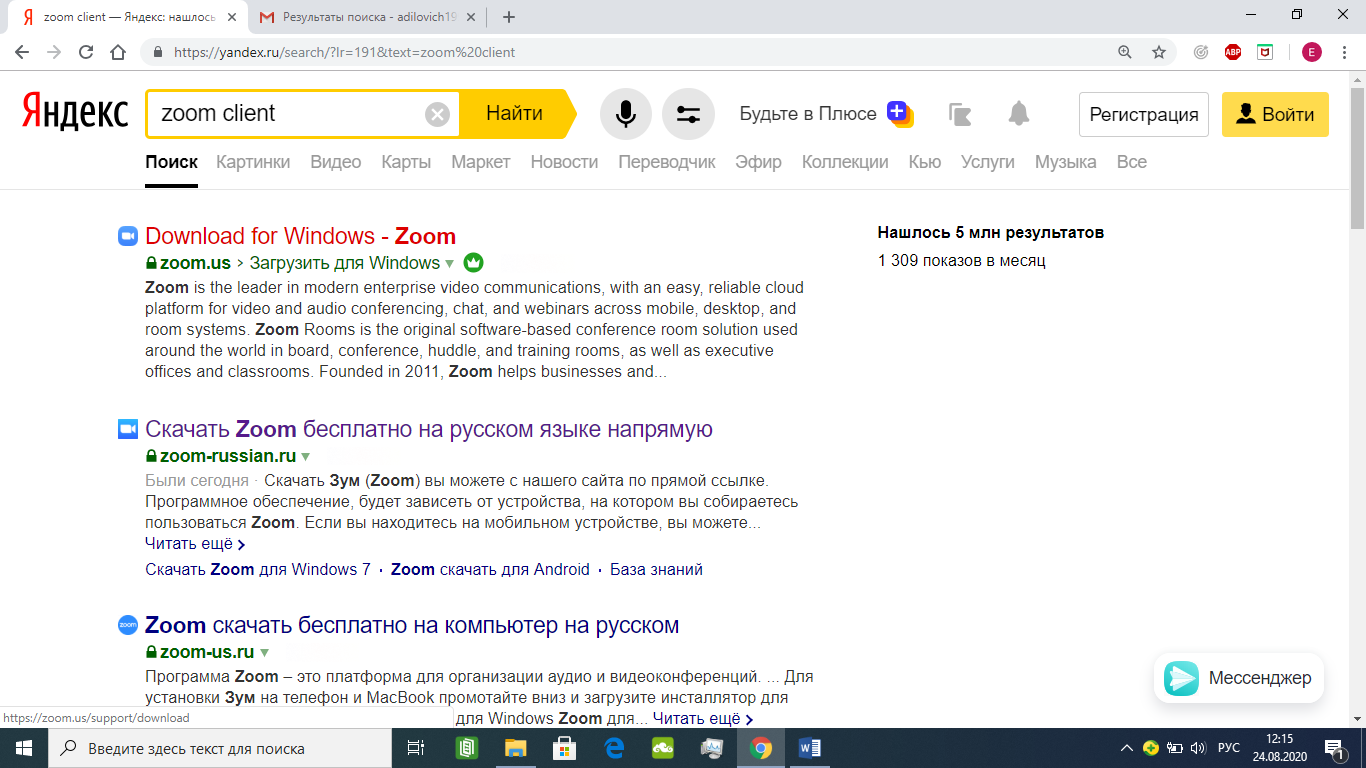 3. Началась автоматическая загрузка установочного архива zoom клиента, необходимо дождаться загрузки и установить приложение.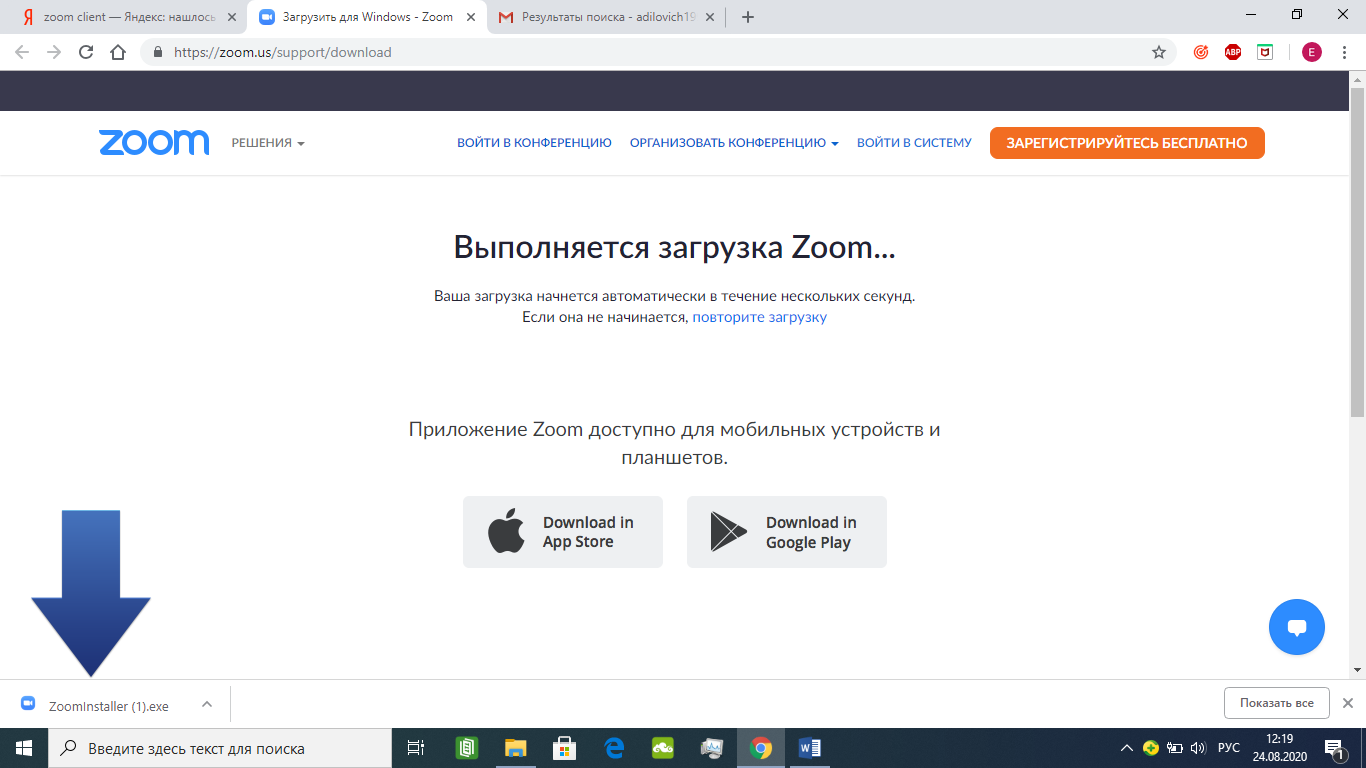 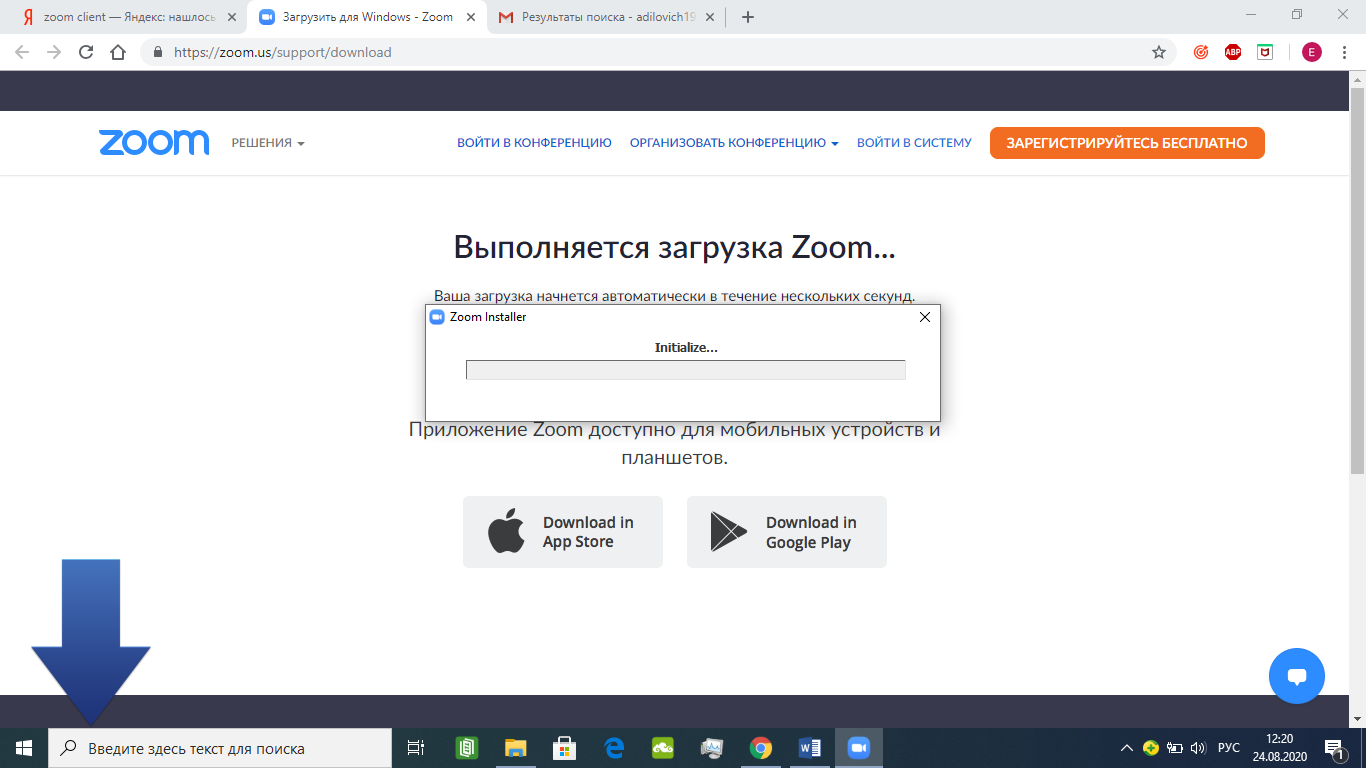 4. На рабочем столе появилась иконка приложения, открываем ее двойным щелчком левой кнопки мыши и нажимаем «войти в»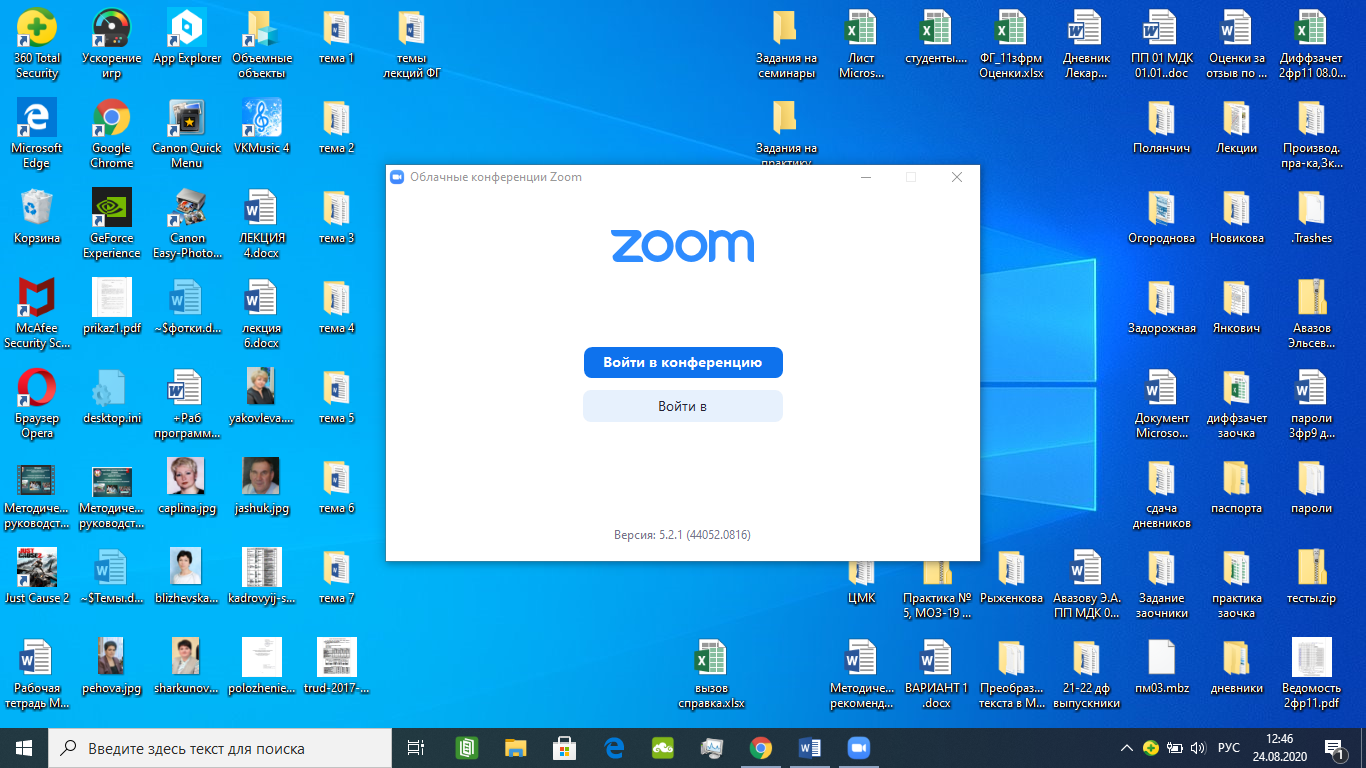 2. Регистрация в системе1. В правом нижнем углу окна делаем клик по ссылке на бесплатную регистрацию в системе.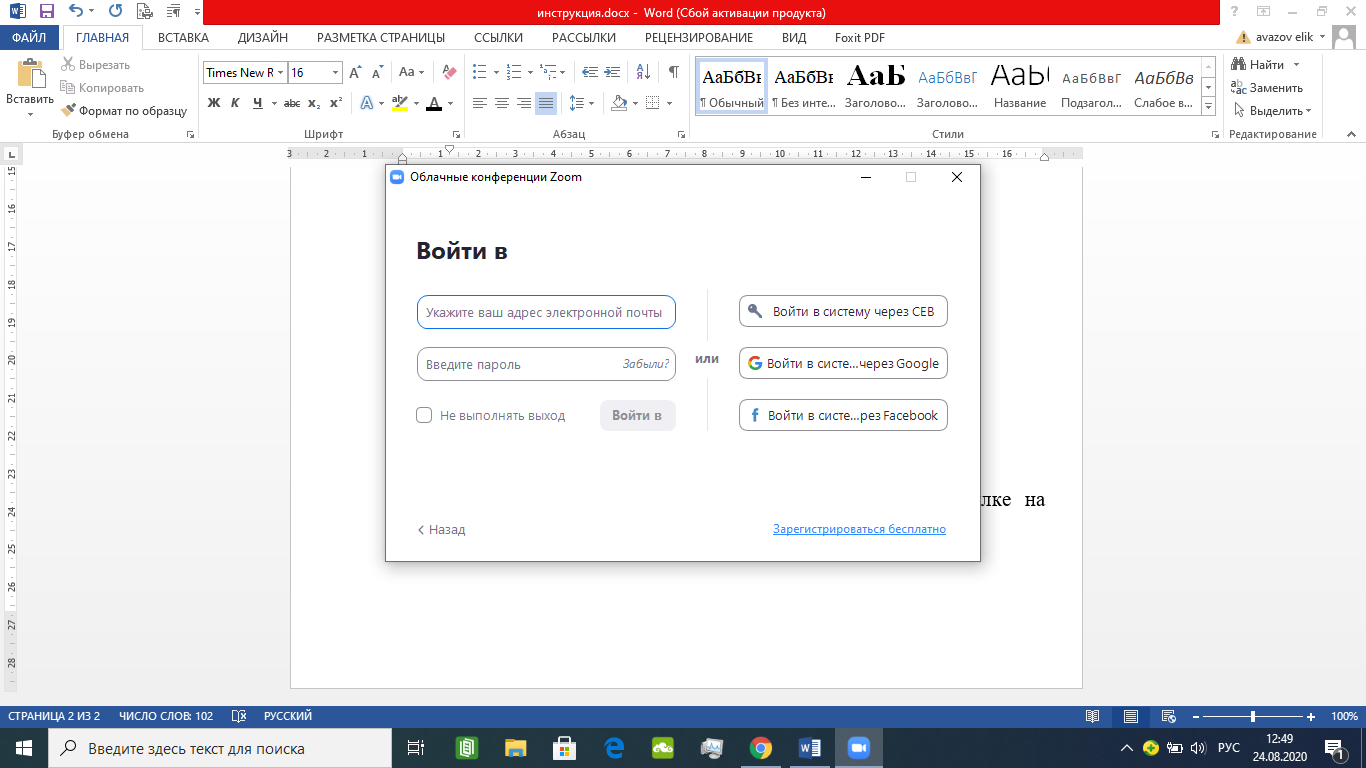 В открывшемся окне браузера необходимо:- указать дату рождения-  указать рабочий адрес электронной почты- ввести правильный код Captcha из приложенной картинки (при неправильном вводе система генерирует другие варианты кода)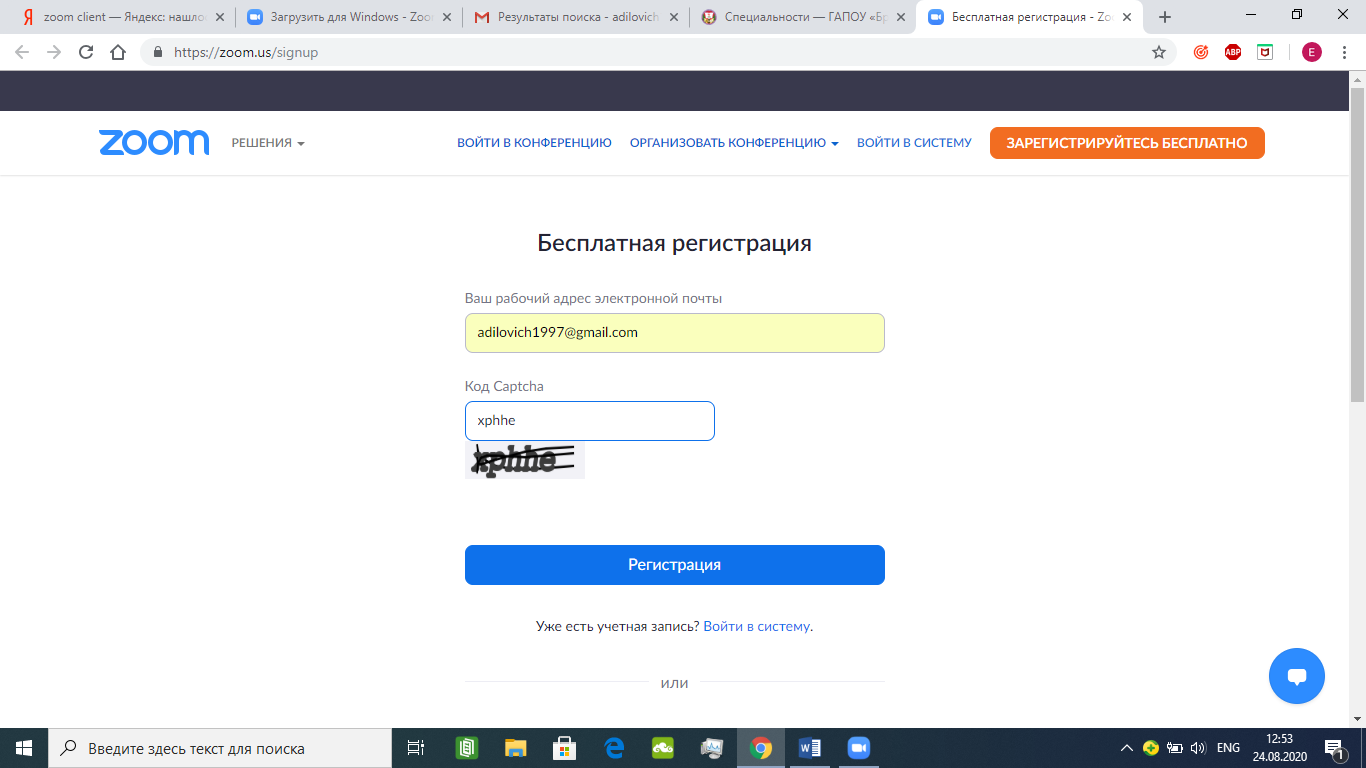 2. На электронную почту приходит письмо через которое необходимо подтвердить регистрацию и закончить настройку аккаунта (указать ФИО придумать пароль для входа и др…)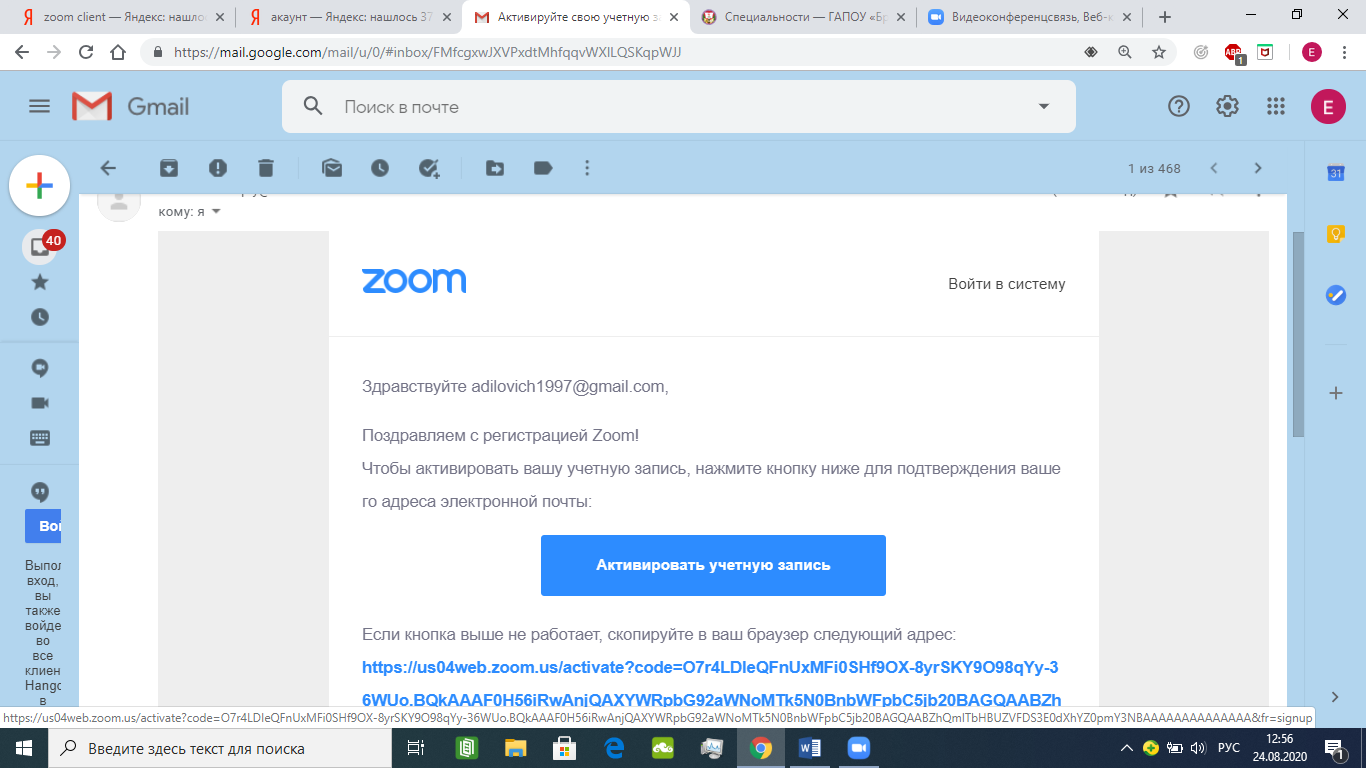 3. Вход в систему, посещение онлайн курса1. После того как мы зарегистрировались в системе запускаем наш клиент и входим в личный кабинет указав логин (адрес почты) и пароль (сгенерированный вами лично).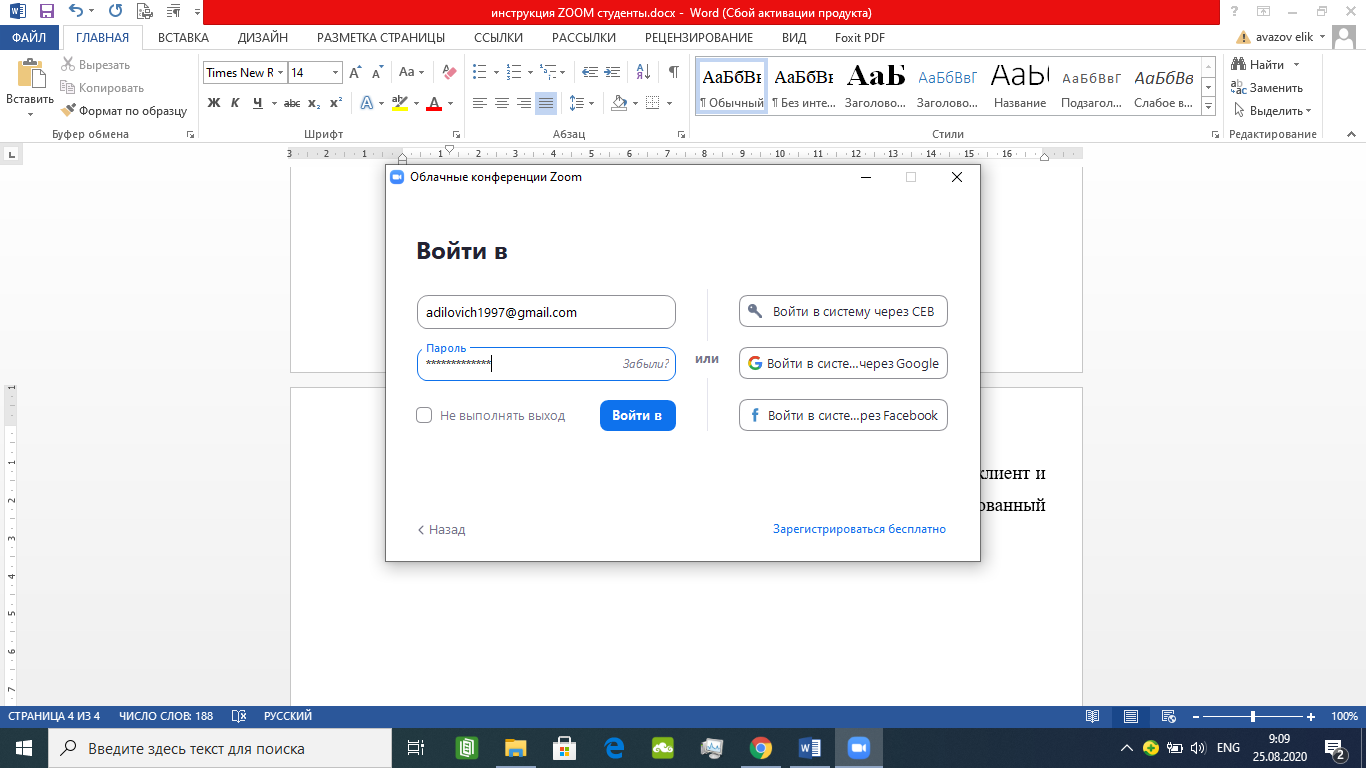 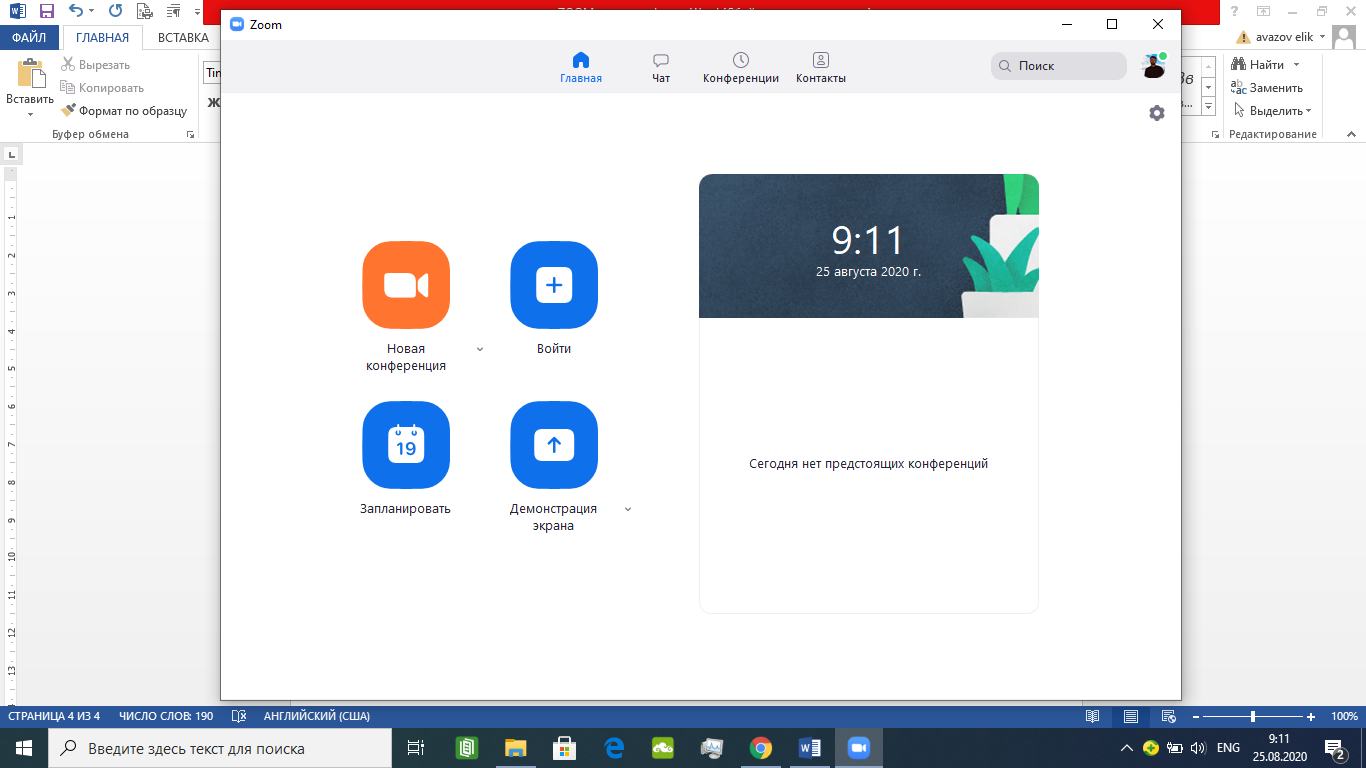 2. Согласно расписанию преподаватели будут размещать на сайте Amosov32.info ссылки и коды доступа к виртуальным залам, в которых и будут проходить дистанционные занятия. 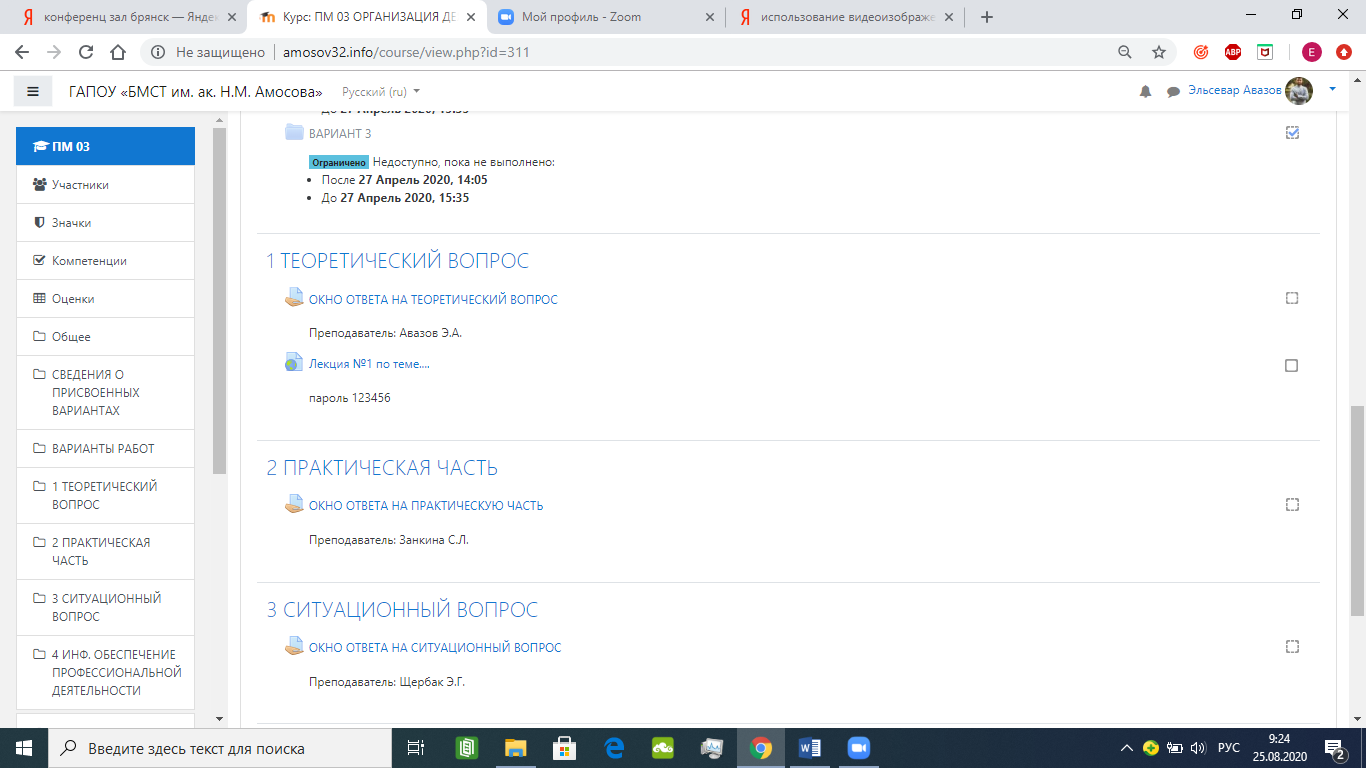 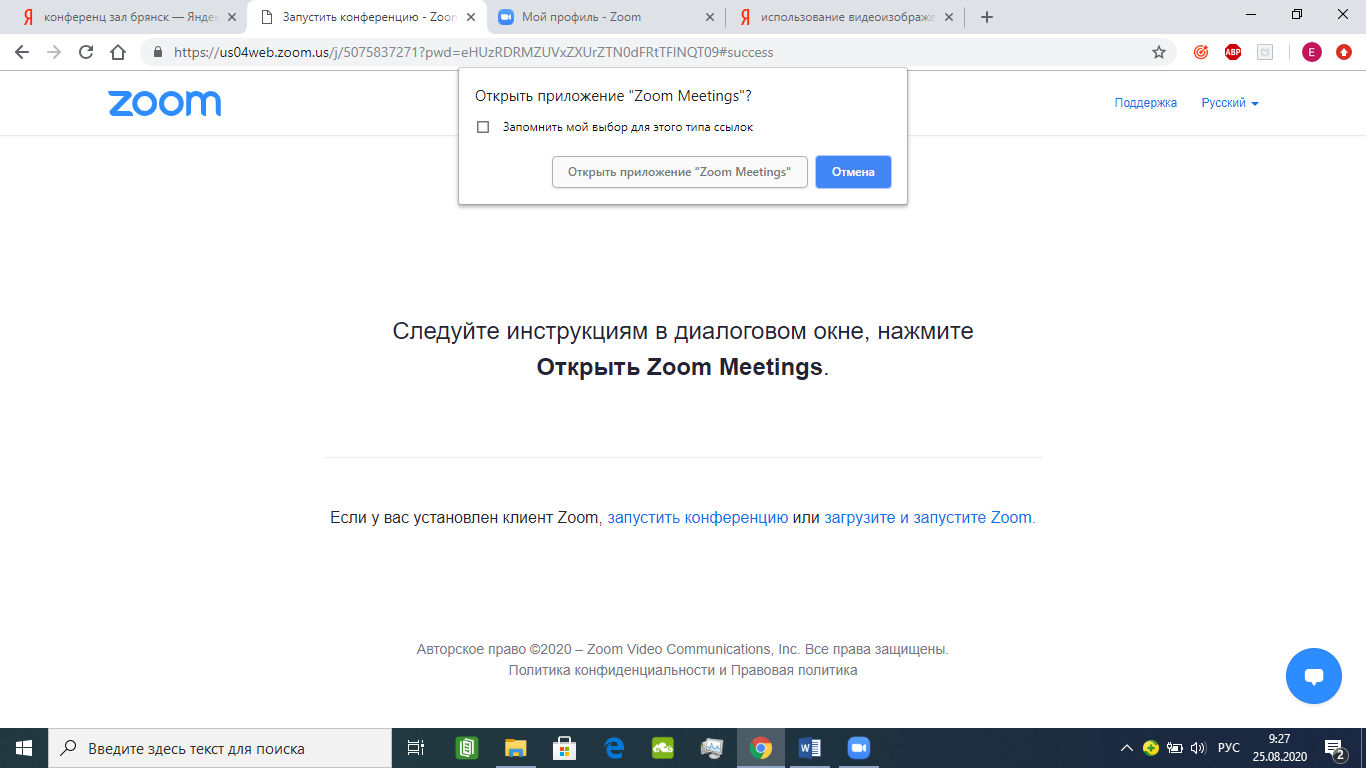 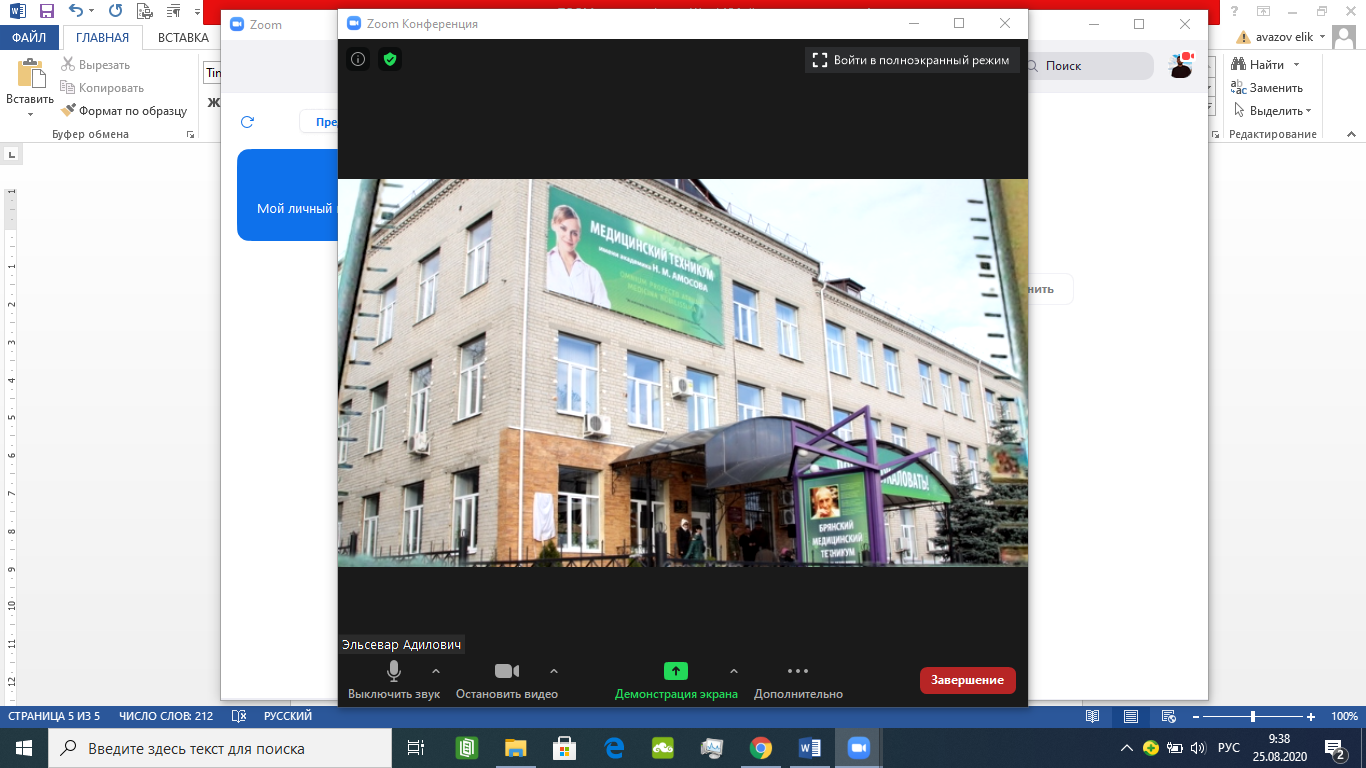 Внимание! По истечению 40 минут трансляция прерывается, требуется повторное подключение!В случае если вам не слышно преподавателя – необходимо сообщить ему об этом в чат. Для того чтобы войти в чат нажимаем Дополнительно         Чат  